Matt Kerridge – Digital image of the year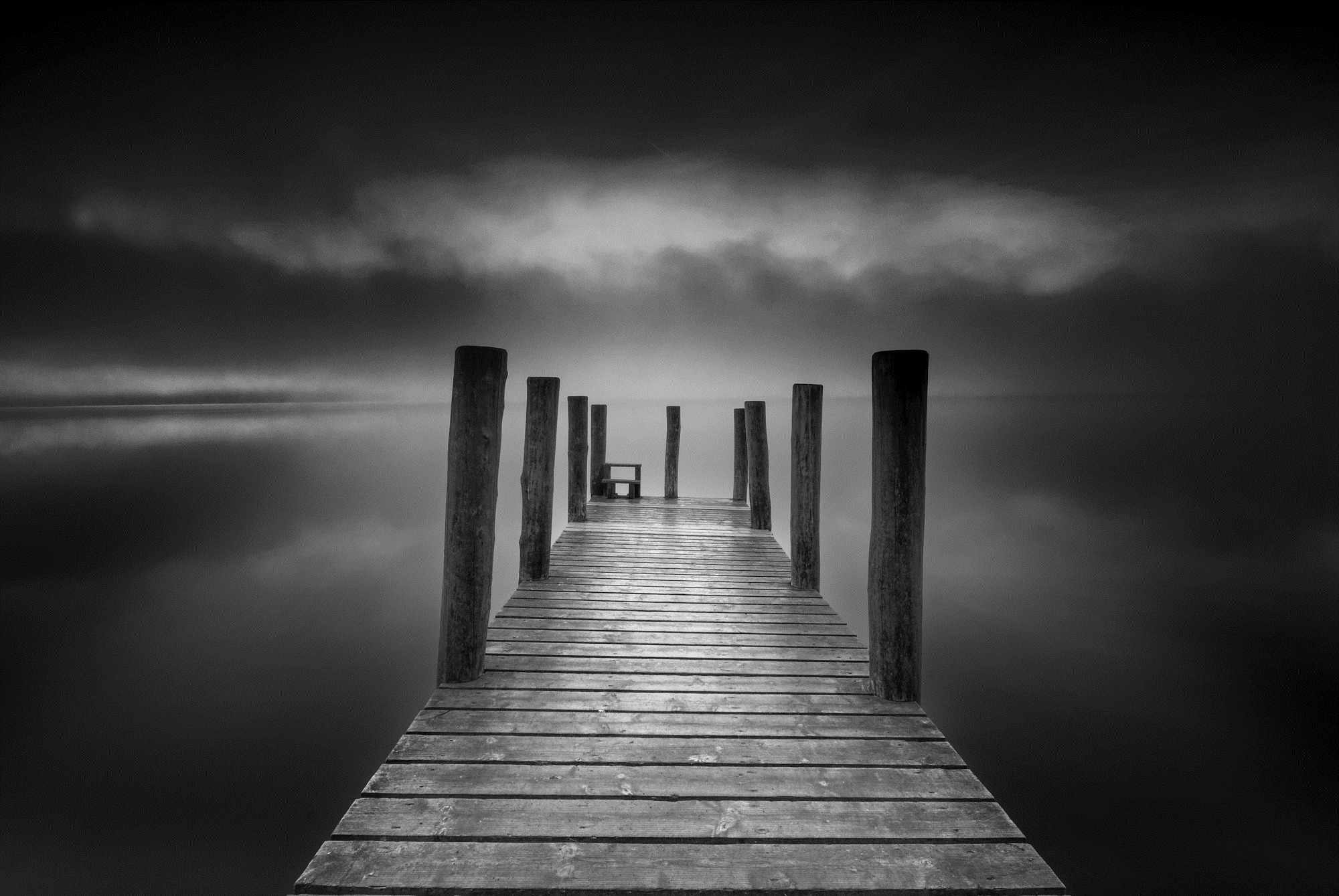 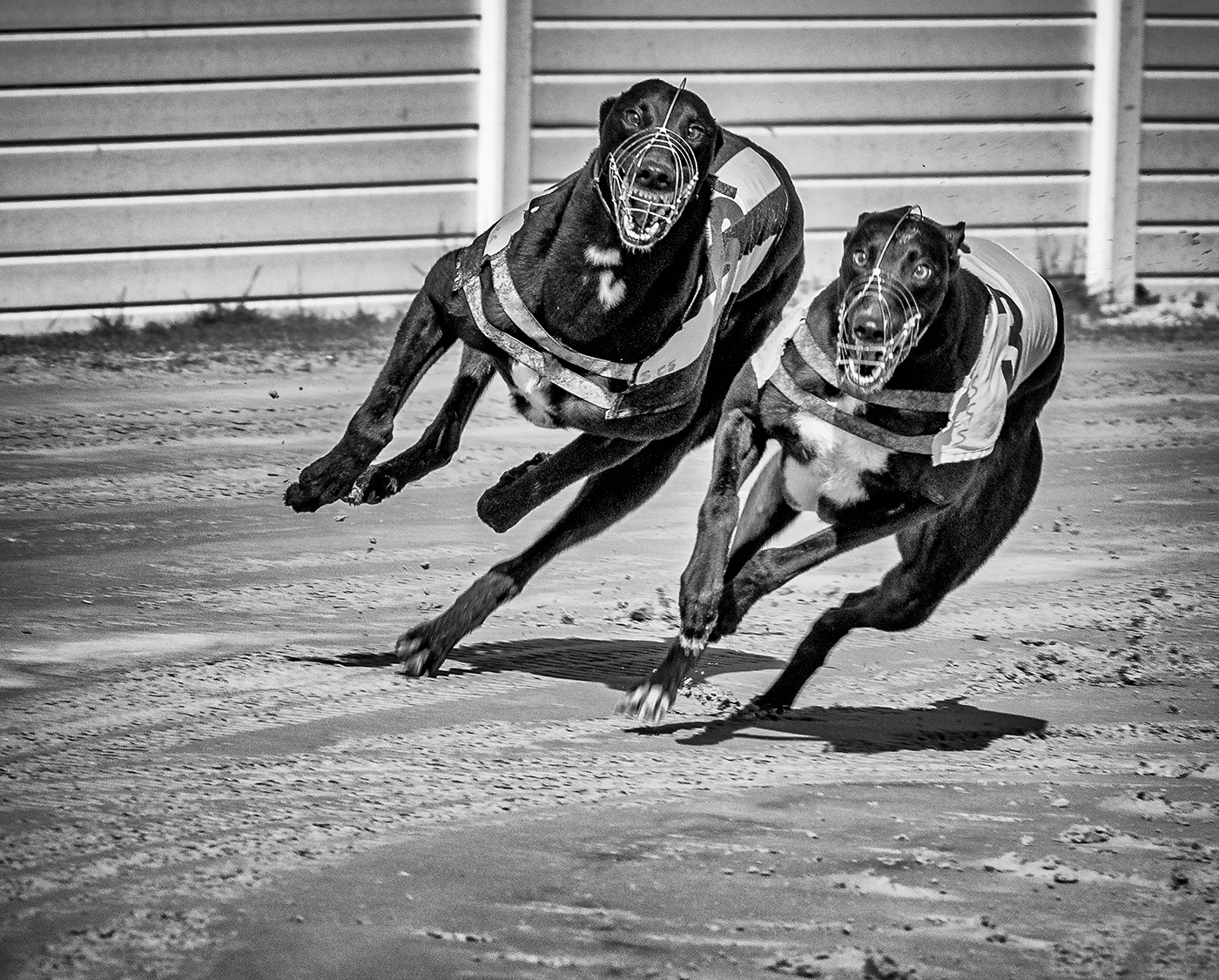 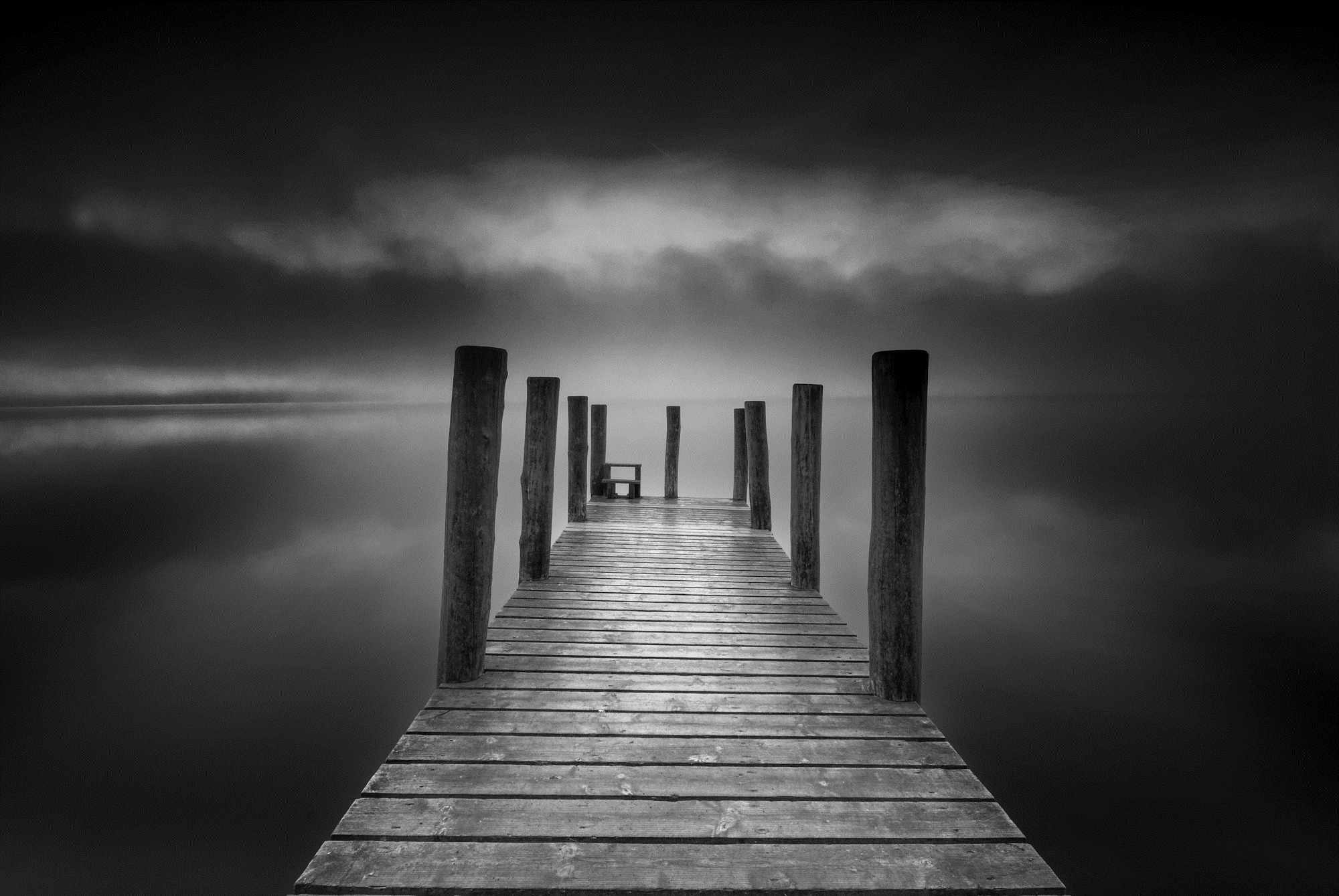 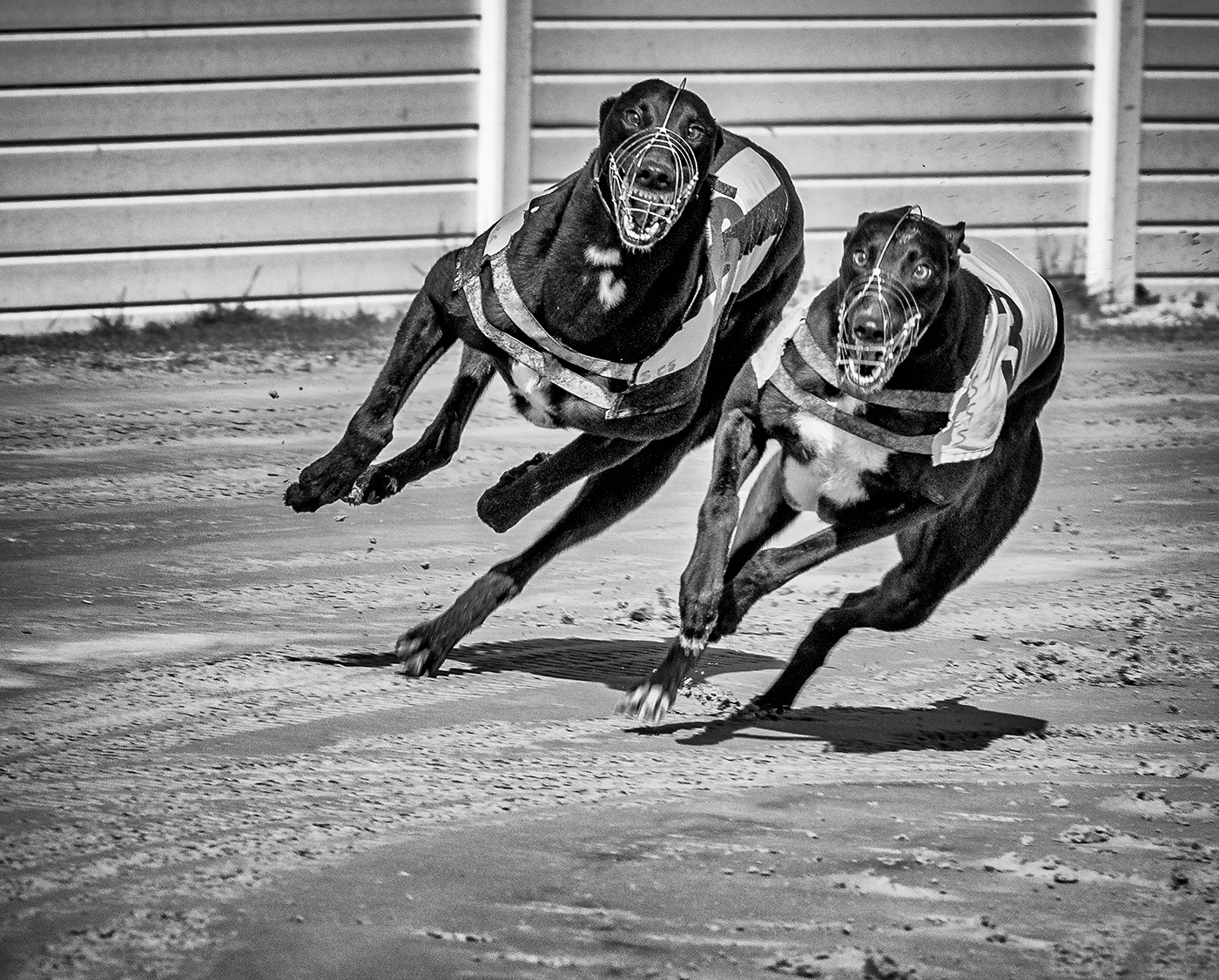 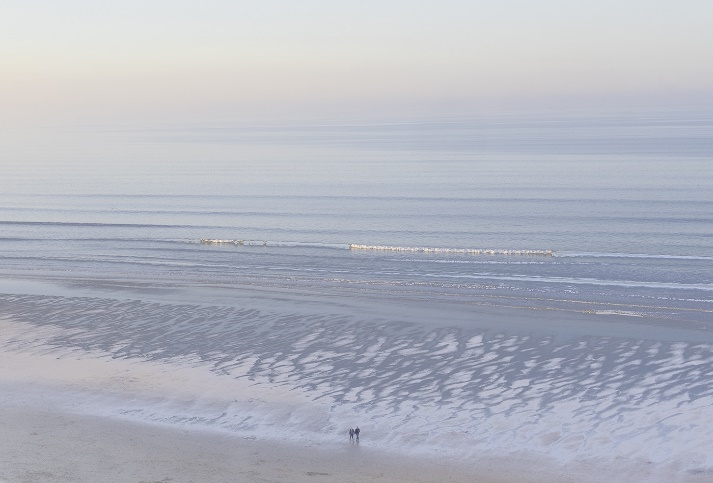 September 2023September 2023September 2023September 2023September 2023September 2023September 20236hOpening night drinks and nibblesOpening night drinks and nibblesOpening night drinks and nibblesOpening night drinks and nibblesOpening night drinks and nibblesPresentation -members show a sample of their images  16thPractical NightPractical NightPractical NightPractical NightPractical Night20thDavid BrownDavid BrownDavid BrownDavid BrownDavid BrownIceland – a photographers dreamland27thFirst competition - openFirst competition - openFirst competition - openFirst competition - openFirst competition - openJudge – Alan Wilson ARPS, AFIAP,October 2023October 2023October 2023October 2023October 2023October 2023October 20234th4thA tribute to Bill Stephenson A tribute to Bill Stephenson A tribute to Bill Stephenson A tribute to Bill Stephenson A chance to see a selection of Bills work with Dave Phillips11th11thPrint ClinicPrint ClinicPrint ClinicPrint ClinicMember to bring in work for discussion in small groups18th18thInterclub Competition with Hartlepool Interclub Competition with Hartlepool Interclub Competition with Hartlepool Interclub Competition with Hartlepool Judge -   Alan Chambers Hosted by Stockton Camera Club25th25th 2nd Competition Theme – ‘People at Work’ 2nd Competition Theme – ‘People at Work’ 2nd Competition Theme – ‘People at Work’ 2nd Competition Theme – ‘People at Work’Judge – Dave MurellNovember 2023November 2023November 2023November 2023November 2023November 2023November 20231st1stLinda GolightlyLinda GolightlyLinda GolightlyLinda GolightlyFinding your photographic style-a personal journeywww.whickhamphotographic.club/project/lynda-golightly/8th8thJohn WebsterJohn WebsterJohn WebsterJohn WebsterLight and Inspirationwww.johnwebsterphotography.co.uk15th15thNorton Tankard Competition Norton Tankard Competition Norton Tankard Competition Norton Tankard Competition Judge – Dave Coates22nd22ndGeorge RobertsonGeorge RobertsonGeorge RobertsonGeorge RobertsonThe throne Room of the Mountain Godshttps://georgerobertsonphotography.com29th29thJohn BirchJohn BirchJohn BirchJohn BirchWildlife Photographyhttps://www.johnbirchphoto.comDecember 2023December 2023December 2023December 2023December 2023December 2023December 20236th6thNYSDPA Inter Club PortfolioNYSDPA Inter Club PortfolioNYSDPA Inter Club Portfolio13th13thChristmas PartyChristmas PartyChristmas PartyParty QuizParty QuizJanuary 2024January 2024January 2024January 2024January 2024January 2024January 20243rd3rd Competition - open3rd Competition - open3rd Competition - open3rd Competition - openJudge – Keith BlundyJudge – Keith Blundy10thProcessing Circle -a practical exercise in digital interpretation /manipulation  Processing Circle -a practical exercise in digital interpretation /manipulation  Processing Circle -a practical exercise in digital interpretation /manipulation  Processing Circle -a practical exercise in digital interpretation /manipulation  Members have the opportunity to edit other members RAW files and present the results to the groupMembers have the opportunity to edit other members RAW files and present the results to the group17thNYSDA silver salver  portfolioNYSDA silver salver  portfolioNYSDA silver salver  portfolioNYSDA silver salver  portfolio24thIt’s a Knock Out It’s a Knock Out It’s a Knock Out It’s a Knock Out Members to submit 4 prints to be judged by members in a knockout competitionMembers to submit 4 prints to be judged by members in a knockout competitionFebruary 2024February 2024February 2024February 2024February 2024February 2024February 202431st31st4th  Competition Theme – ‘Still Life’4th  Competition Theme – ‘Still Life’4th  Competition Theme – ‘Still Life’Judge – Martin VickermanJudge – Martin Vickerman7th7thJoe Houton  Joe Houton  Joe Houton  ‘I didn’t know lightroom could do that’ via Zoom at Elmwood  ‘I didn’t know lightroom could do that’ via Zoom at Elmwood  14th14thClub AV Night Club AV Night Club AV Night Members bring in their own presentations.Members bring in their own presentations.21st21stNCPF portfolio - NCPF portfolio - NCPF portfolio - A selection of images from recent competitionA selection of images from recent competitionMarch 2024March 2024March 2024March 2024March 2024March 2024March 202428th28th28th5th Competition - open5th Competition - openJudge – Keith ArcherJudge – Keith Archer6th6th6thPaul ForsterPaul ForsterRock Coastline https://www.pwforster.co.ukRock Coastline https://www.pwforster.co.uk13th13th13thBingo Challenge Bingo Challenge AV presentation of members  work on randomly selected themesAV presentation of members  work on randomly selected themes20th20th20thDave and Sheila CoatesDave and Sheila CoatesRambling Aboutwww.davecoates.org.ukRambling Aboutwww.davecoates.org.uk27th27th27thImage of the Year Competition Image of the Year Competition Judge – Stephen FowlerJudge – Stephen FowlerApril 2024April 2024April 2024April 2024April 2024April 2024April 20243rdAGMAGMAGM10thAnnual DinnerAnnual DinnerAnnual DinnerVenue to be confirmedVenue to be confirmedVenue to be confirmedCompetition detailsCompetition detailsCompetition detailsCompetition detailsCompetition detailsCompetition detailsCompetition detailsDate for EntriesDate for EntriesDate for EntriesJudging DateJudging Date1st Competition1st Competition1st Competition1st Competition1st Competition1st Competition1st Competition6/09/20236/09/20236/09/202327/09/202327/09/2023Interclub CompetitionInterclub CompetitionInterclub CompetitionInterclub CompetitionInterclub CompetitionInterclub CompetitionInterclub Competition27/9/202327/9/202327/9/202318/10/202318/10/20232nd Competition – theme ‘People at Work’2nd Competition – theme ‘People at Work’2nd Competition – theme ‘People at Work’2nd Competition – theme ‘People at Work’2nd Competition – theme ‘People at Work’2nd Competition – theme ‘People at Work’2nd Competition – theme ‘People at Work’4/10/20234/10/20234/10/202325/10/202325/10/2023Norton TankardNorton TankardNorton TankardNorton TankardNorton TankardNorton TankardNorton Tankard25/10/202325/10/202325/10/202315/11/202315/11/20233rd Competition3rd Competition3rd Competition3rd Competition3rd Competition3rd Competition3rd Competition29/11/202329/11/202329/11/20233/01/20243/01/20244th Competition – theme ‘Still Life’4th Competition – theme ‘Still Life’4th Competition – theme ‘Still Life’4th Competition – theme ‘Still Life’4th Competition – theme ‘Still Life’4th Competition – theme ‘Still Life’4th Competition – theme ‘Still Life’10/01/202410/01/202410/01/202431/01/202431/01/20245th Competition5th Competition5th Competition5th Competition5th Competition5th Competition5th Competition7/02/20247/02/20247/02/202428/02/202428/02/2024Print and Digital Image of the YearPrint and Digital Image of the YearPrint and Digital Image of the YearPrint and Digital Image of the YearPrint and Digital Image of the YearPrint and Digital Image of the YearPrint and Digital Image of the Year6/03/20246/03/20246/03/202427/03/202427/03/2024Hand in date for: NYSDPA Competition TBA                                NCPF Competition      TBAHand in date for: NYSDPA Competition TBA                                NCPF Competition      TBAHand in date for: NYSDPA Competition TBA                                NCPF Competition      TBAHand in date for: NYSDPA Competition TBA                                NCPF Competition      TBAHand in date for: NYSDPA Competition TBA                                NCPF Competition      TBAHand in date for: NYSDPA Competition TBA                                NCPF Competition      TBAHand in date for: NYSDPA Competition TBA                                NCPF Competition      TBAMeetings are held between 7.30 and 9.30 at: Room 3Elmwood Community Centre53 Darlington RoadHartburnStockton-on-TeesTS18 5EPFor more details call Steve Smith on 01642 588604 or  email on s.smith440@me.comMeetings are held between 7.30 and 9.30 at: Room 3Elmwood Community Centre53 Darlington RoadHartburnStockton-on-TeesTS18 5EPFor more details call Steve Smith on 01642 588604 or  email on s.smith440@me.comMeetings are held between 7.30 and 9.30 at: Room 3Elmwood Community Centre53 Darlington RoadHartburnStockton-on-TeesTS18 5EPFor more details call Steve Smith on 01642 588604 or  email on s.smith440@me.comMeetings are held between 7.30 and 9.30 at: Room 3Elmwood Community Centre53 Darlington RoadHartburnStockton-on-TeesTS18 5EPFor more details call Steve Smith on 01642 588604 or  email on s.smith440@me.comMeetings are held between 7.30 and 9.30 at: Room 3Elmwood Community Centre53 Darlington RoadHartburnStockton-on-TeesTS18 5EPFor more details call Steve Smith on 01642 588604 or  email on s.smith440@me.comMeetings are held between 7.30 and 9.30 at: Room 3Elmwood Community Centre53 Darlington RoadHartburnStockton-on-TeesTS18 5EPFor more details call Steve Smith on 01642 588604 or  email on s.smith440@me.comMeetings are held between 7.30 and 9.30 at: Room 3Elmwood Community Centre53 Darlington RoadHartburnStockton-on-TeesTS18 5EPFor more details call Steve Smith on 01642 588604 or  email on s.smith440@me.com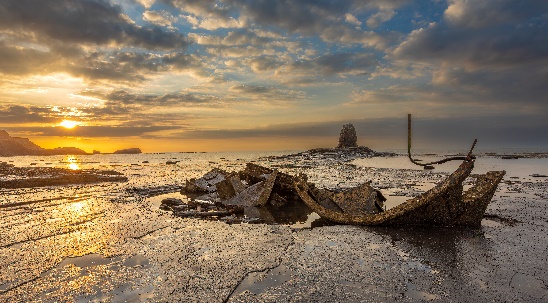 Club OfficersClub OfficersLife Vice PresidentChairSteve Smith LRPSVice ChairSarah Hillier LRPSSecretarySue Tyerman LRPSTreasurerSue Tyerman LRPSCompetition SecretaryBrian Swales LRPSProgramme SecretarySteve Smith LRPSPublicity OfficerVacancyCommittee MembersKen MesshamCarmel Morris ARPSMatt KerridgeLadder Competition SecretaryDarren RichardsonProjectionistKen MesshamDeputy ProjectionistAndy GunnNCPF RepresentativeDarren RichardsonNYSDPA RepresentativeAndy GunnWebmasterBrian Swales LRPSWebmasterSue Tyerman LRPSTo contact the club:Call Steve Smith on 01642 588604Email s.smith440@me.comTo contact the club:Call Steve Smith on 01642 588604Email s.smith440@me.com